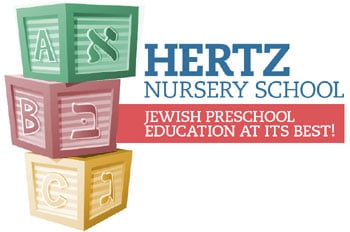 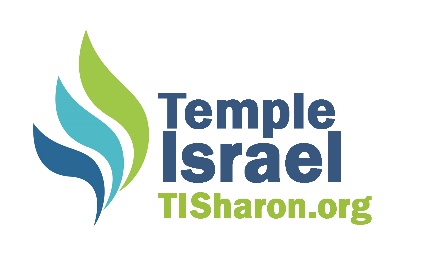 HERTZ NURSERY SCHOOL 2022-2023 REGISTRATIONChild’s Name: _____________________________   Date of Birth: ________________Child’s Hebrew Name (if applicable): ________________________________________Address: ______________________________________________________________Parent Names: _______________________      _______________________________Parent Cell Phones: ____________________     _______________________________Parent Emails: ________________________      ______________________________I am registering for:   ___ Young Toddler Program (15-20 Months)                                  ___ Older Toddler Program (21 Months and up)                                  ___ 3 year old Program                                          ___ 4 year old Program                                    ___ Transitional Kindergarten Program Program Options:Morning Core Program (9:00 am-1:00 pm): ___ 2 mornings (Tuesday, Thursday- Toddler and 3 year old classes only)___ 3 mornings (Monday, Wednesday, Friday)___ 4 mornings (Monday, Tuesday, Wednesday, Friday)___ 5 mornings (Monday-Friday)___ Transitional Kindergarten (Monday-Friday mornings and Wednesday Afternoon)Additional Options:Early Drop Off (7:30 am-8:55 am) ___M ___T ___W ___Th ___FEarly Drop Off (8:00 am-8:55 am) ___M ___T ___W ___Th ___FAfternoon Programs:Enrichment:Monday-Thursday (1:00-3:00 pm) ___M ___T ___W ___Th ___Friday (1:00-2:30 pm) Stay and Play:Mon.-Thurs. (3:00-4:30 PM) __M __T__W __Th __Fri. (2:30-4:00 pm)Mon.-Thurs. (3:00-6:00 pm) __M __T__W__Th   __Friday (2:30-4:00 pm)Registration Fee: $500-Checks made payable to Temple Israel/Memo Line Hertz Nursery Registration-Registration fee is non-refundable-Free Temple Israel membership for first year new families!  Interested: YES___ NO___